Ф.И.О. Щеглова Лариса ВАЛЕРИЯНОВНАмЕСТО РАБОТЫ: МБОУ ССОШ №2ДОЖНОСТЬ: УЧИТЕЛЬ НАЧАЛЬНЫХ  КЛАСОВПРЕДМЕТ: ОКРУЖАЮЩИЙ МИРкЛАСС: 4ТЕМА: ЛЕСА РОССИИЦели 
деятельности 
учителяСоздать условия для ознакомления с географическим положением зоны лесов, с частями лесов: тайгой, смешанным и широколиственным лесом, с растительным и животным миром зоны лесов; определения границ знания 
и «незнания»; способствовать формированию представлений о лесной зоне; первоначальных умений поиска необходимой информации и анализа полученной информации; развитию интереса к предмету «Окружающий мир»Тип урокаоткрытие нового знанияПланируемые 
образовательные 
результатыПредметные (объем освоения и уровень владения компетенциями): получат возможность научиться устанавливать взаимосвязи в природе, работать с учебником, с моделями изучаемых объектов и явлений окружающего мира.Метапредметные (компоненты культурно-компетентностного опыта/приобретенная компетентность): овладеют способностью понимать учебную задачу урока, отвечать на вопросы, обобщать собственные представления; слушают собеседника и ведут диалог, оценивают свои достижения на уроке; умеют вступать в речевое общение, пользоваться учебником.Личностные: имеют моральное сознание и компетентность в решении моральных проблем на основе личностного выбора; проявляют нравственные чувства и нравственное поведениеметоды и формы 
обученияобъяснительно-иллюстративный; фронтальная, коллективная, индивидуальнаяОбразовательные 
ресурсы 1. Плешаков, А. А. Окружающий мир. 4 класс [Текст] : учеб. для общеобразоват. организаций в 2 ч. / А. А. Плешаков, Е. А. Крючкова. – М. : Просвещение, 2014. 2. Плешаков, А. А. Окружающий мир. 4 класс [Текст] : рабочая тетрадь  :  пособие  для  учащихся  общеобразоват.  организаций  :  в  2  ч.  / А. А. Плешаков, Е. А. Крючкова. – М. : Просвещение, 2014. 3. Плешаков,  А.  А.  Окружающий  мир.  4  класс.  Тесты  [Текст]  :  пособие  для  учащихся  общеобразоват.  организаций  /  А.  А.  Плешаков,  Н. Н. Гара, З. Д. Назарова. – М. : Просвещение, 2014. 4. Плешаков, А. А. От земли до неба [Текст] : атлас-определитель : пособие для учащихся общеобразоват. организаций / А. А. Плешаков. – М. : Просвещение, 2014.  http://www.zooclub.ru/voice/index4.shtmlhttp://download8.proshkolu.ruОборудованиеИнтерактивная доска, компьютер; карта «Природные зоны России»; гербарий, рисунки и фотографии с изображением растительного и животного мира зоны лесов; запись голосов птицОсновные
понятия тайга, смешанный лес, широколиственный лесЭтапы 
урокаОбучающие 
и развивающие компоненты, 
задания 
и упражненияДеятельность учителяДеятельность 
учащихсяФормы организации 
взаимодействияна урокеФормируемые умения
(универсальные 
учебные действия)Промежуточныйконтроль1234567I. Мотивация 
(само-определение) 
к учебной деятельно-
стиЭмоциональная, психологическая мотивационная подготовка учащихся к усвоению учебного 
материалаЗвучат в записи голоса птиц.Читает стихотворение:Здравствуй, лес, дремучий лес,Полный сказок и чудес!Ты о чем шумишь листвоюНочью темной, грозовою?Что там шепчешь на заре, Весь в росе, как в серебре?Кто в глуши твоей таится –Что за зверь? Какая птица?Все открой, не утаи:Ты же видишь – мы свои!(С. Погореловский.)– В этом стихотворении «спрятана» тема нашего урока. 
В какую природную зону мы сегодня отправимся?слушают учителя. принимают участие в диалоге с учителем. демонстрируют готовность к уроку, готовят рабочее место 
к урокуФронтальная, индивидуальнаяКоммуникативные: планируют учебное сотрудничество с учителем и сверстниками, умеют оформлять свои мысли в устной форме, вступать в диалог, обмениваться мнениями.Личностные: понимают и принимают значение знаний для человека; имеют желание учитьсяУстные ответы,организация рабочего местаII. Актуализация  опорныхзнанийПроверка 
домашнего 
задания: кроссворд. – Разгадайте кроссворд .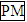 Задания:1. Запишите 2–3 цепи питания, сложившиеся в тундре.2. Перечислите экологические проблемы тундры.Разгадывают кроссворд.Выполняют 
заданияФронтальная, индивидуальная, кол-Познавательные: осуществляют логические действия: анализ, синтез, сравнение, Устные ответы,выполненныезадания1234567Индивидуальная работа 
по карточкам3. Перечислите сходства и различия природных зон: тундры и арктической пустынилективнаялогию, классификацию, сериацию, подведение под понятие; извлекают необходимую информацию из текстов; используют знаково-символические средства; осознанно и произвольно строят речевое высказывание.Регулятивные: ориентируются в учебнике; контролируют учебные действия, замечают допущенные ошибки; осознают правило контроля 
и успешно используют его в решении учебной задачи; принимают и сохраняют цели и задачи учебной деятельности.III. Изучение нового материалаРабота 
с картой.Рассказ учителя о растительном мире зоны лесов.– Теперь мы можем отправиться исследовать лесную зону России. Найдите на карте природную зону лесов. Что вы можете рассказать о лесной зоне, глядя на карту?– Где находится зона лесов относительно зоны тундры?– В каком тепловом поясе она лежит? Что характерно для этого пояса?– Какая поверхность у зоны лесов?– Какие части лесной зоны вы увидели? Сравните их по площади.– Между тундрой и зоной лесов есть промежуток, закрашенный темным цветом. Что это? Какую роль он выполняет?– Разным деревьям требуется разное количество тепла, одним меньше, другим больше. Хвойные деревья – ель, сосна, лиственница, пихта, кедровая сосна – менее требовательны к теплу. Они хорошо растут в северной части лесной зоны. Это тайга – хвойный лес.– Далее к югу растут смешанные и широколиственные леса. Зима здесь мягче и нет многолетней мерзлоты. Много осадков и солнечного тепла.показывают 
на карте.Отвечают 
на вопросы.Слушают учителя. сравнивают на доске картины «Хвойный лес» 
и «Смешанный лес».Фронтальная, индивидуальнаялогию, классификацию, сериацию, подведение под понятие; извлекают необходимую информацию из текстов; используют знаково-символические средства; осознанно и произвольно строят речевое высказывание.Регулятивные: ориентируются в учебнике; контролируют учебные действия, замечают допущенные ошибки; осознают правило контроля 
и успешно используют его в решении учебной задачи; принимают и сохраняют цели и задачи учебной деятельности.Устные ответы1234567Работа 
по учебнику– Познакомимся поближе с растительным миром тайги. Здесь растут: ель, сосна, пихта, лиственница, кедровая сосна. (демонстрирует гербарий и дает краткое описание хвойным деревьям.)Ель – хвойное дерево с короткими, грубоватыми хвоинками. Эти хвоинки расположены поодиночке. Шишки имеют продолговатую форму. Ели – долгожительницы. В еловом лесу темно и влажно.Сосна – хвойное дерево с ровным стволом желтого цвета. Хвоинки сосны длинные, сидят парами. Шишки сосны имеют округлую форму. Сосновые леса светлые и сухие.Пихта отличается от ели тем, что ее хвоинки плоские, а шишки торчат вверх и даже зрелые не падают на землю, а просто с них опадают чешуйки.Лиственница – единственное из хвойных деревьев, которое на зиму сбрасывает иголки.Кедровую сосну в народе называют сибирским кедром. 
Ее хвоинки собраны в пучки по пять штук, а семена – кедровые орешки.– Разнообразен животный мир лесной зоны: здесь можно встретить крупных и мелких животных, насекомых. 
Рассмотрите иллюстрацию «Животный мир лесов» 
в учебнике (с. 100–101), назовите животных этой зоны.Выполняют 
заданиеКоммуникативные: обмениваются мнениями; умеют слушать друг друга, строить понятные для партнера по коммуникации речевые высказывания, задавать вопросы с целью получения необходимой для решения проблемы информации; могут работать в коллективе, уважают мнение других участников образовательного процесса.Личностные: осознают свои возможности в учении; способны адекватно рассуждать о причинах своего успеха или неуспеха в учении, связывая успехи с усилиями, трудолюбием; 1234567– Для животных нет границ – они живут по всей зоне. Одни животные на зиму ложатся в спячку (ежи, медведи), другие делают на зиму запасы.показывает рисунки и фотографии, изображающие животных, и дает краткое описание проявляют познавательный интерес 
к изучению предметаIV. Практическая деятельностьСоставление схемы «Леса России».Составление цепей питания.Задания из
электронного приложения к учебнику– Запишите схему «Леса России» и укажите в каждом столбике названия деревьев, которые растут в том или ином лесу.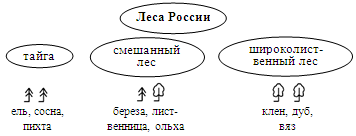 – Используя иллюстрацию «Животный мир лесов» 
в учебнике (с. 100–101), запишите 2–3 цепи питания, характерные для леса.1. Растения → заяц-беляк → рысь;2. Растения → мышь-полевка → соболь;3. Растения → белка → сокол.Предлагает выполнить задания. В ходе выполнения работы учащимися помогает им, дает рекомендациизаполняют схему в тетради.Составляют цепи питания.Выполняют 
заданияФронтальная, индивидуальная.ИндивидуальнаяПознавательные: осуществляют логические действия, выдвижение гипотез и их обоснование, поиск необходимой информации; моделируют 
и преобразовывают модели разных типов; строят речевое высказывание, логическую цепь рассуждений, доказательство.Регулятивные: осуществляют контроль, коррекцию, оценку, саморегуляцию в ситуации затрудненияУстные ответы,записи 
в тетрадиV. Итоги урока.РефлексияОбобщение полученных на уроке сведений.Заключительная беседа. Выставление оценок – С какой природной зоной познакомились? – В каких лесах вы были? – Что вам больше всего понравилось?– Как вы оцениваете свою деятельность на уроке?читают вывод в учебнике (с. 105).Отвечают 
на вопросыФронтальная, индивидуальнаяПознавательные: ориентируются в своей системе знаний – отличают новое от уже известного.Регулятивные: оценивают собственную деятельность на урокеУстные ответыVI. Домашнее заданиеКомментарий учителяУчебник, с. 98–105. Ответить на вопросы рубрики «Проверь себя». Выполнить задания на с. 105Задают уточняющие вопросыФронтальная Регулятивные: осуществляют поиск решения поставленных задачЗадания